WEEK 1MONDAYTUESDAYWEDNESDAYTHURSDAYFRIDAYHot Meal 
RED BANDTESTCheeseburger in a bun, served with potato wedges, vegetable sticks & salad (sauce portion offered)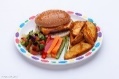 Macaroni cheese served with peas, cauliflower and garlic bread (v)  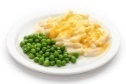 Chicken curry 
and rice served with a naan bread finger, sweetcorn and peas.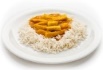 Sausages*  with waffles and  carrots and broccoli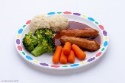 Fish and chips served with salad or peas 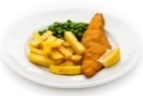 Hot MealVegetarian (v) / Vegan (ve)AlternativeGREEN BANDVegetable Burger in a bun served with potato wedges, vegetable sticks & salad (ve) (sauce portion offered)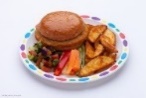 NO OPTIONVegetable curry and rice served with a naan bread finger, sweetcorn and peas. (v)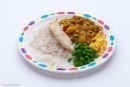 Veggie sausages with waffles, carrots and broccoli (ve)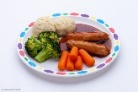 Quorn Nuggets and chips served with salad or peas (v)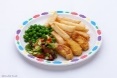 Baked Potato with a choice of filling or Pasta dishYELLOW BANDBaked potato served with Tuna mayonnaise or cheese (v),vegetable sticks and salad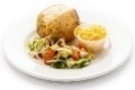 Baked potato served with baked beans (ve) or tuna mayonnaise, vegetable sticks and salad 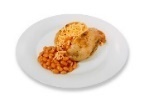 Baked potato served with Tuna mayonnaise or cheese (v),vegetable sticks and salad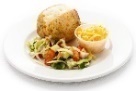 Baked potato served with baked beans (ve) or tuna mayonnaise, vegetable sticks and salad 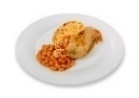 Baked potato served with cheese (v) or tuna mayonnaise, vegetable sticks and salad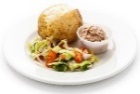 Soup and a deli choice  served with vegetable sticks BLUE BAND SandwichChoice of ham or cheese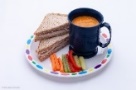 SandwichChoice of chicken or cheese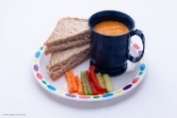 Soft Bap (133712)Choice of cheese or tuna mayonnaise 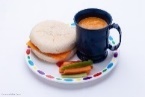   Sandwich   Choice of ham or cheeseSandwichChoice of chicken or cheese 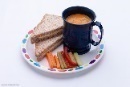 Choice of soup, home baking, fruit or yoghurtLentil Soup (ve),Fruit, or YoghurtRoasted Sweet Potato Soup (ve),Home baking  or fruitLentil Soup (ve),Fruit  orHome bakingHearty Vegetable Soup (ve)Ice cream or FruitLentil Soup (ve)Fruit, YoghurtWeek Commencing – 16th May – 6th June – 27th June – 15th Aug - 5th Sept – 26th Sep, 24th Oct -14th Nov – 5th Dec – 9th Jan – 30th Jan -20th Feb - 13th Mar – 17th Apr – 8th May All meals are served with milk or tap water and two portions of vegetables. Pupils can also select either soup, fruit or home baking, as indicated on the menu to accompany their meal*chickenWeek Commencing – 16th May – 6th June – 27th June – 15th Aug - 5th Sept – 26th Sep, 24th Oct -14th Nov – 5th Dec – 9th Jan – 30th Jan -20th Feb - 13th Mar – 17th Apr – 8th May All meals are served with milk or tap water and two portions of vegetables. Pupils can also select either soup, fruit or home baking, as indicated on the menu to accompany their meal*chickenWeek Commencing – 16th May – 6th June – 27th June – 15th Aug - 5th Sept – 26th Sep, 24th Oct -14th Nov – 5th Dec – 9th Jan – 30th Jan -20th Feb - 13th Mar – 17th Apr – 8th May All meals are served with milk or tap water and two portions of vegetables. Pupils can also select either soup, fruit or home baking, as indicated on the menu to accompany their meal*chickenWeek Commencing – 16th May – 6th June – 27th June – 15th Aug - 5th Sept – 26th Sep, 24th Oct -14th Nov – 5th Dec – 9th Jan – 30th Jan -20th Feb - 13th Mar – 17th Apr – 8th May All meals are served with milk or tap water and two portions of vegetables. Pupils can also select either soup, fruit or home baking, as indicated on the menu to accompany their meal*chickenWeek Commencing – 16th May – 6th June – 27th June – 15th Aug - 5th Sept – 26th Sep, 24th Oct -14th Nov – 5th Dec – 9th Jan – 30th Jan -20th Feb - 13th Mar – 17th Apr – 8th May All meals are served with milk or tap water and two portions of vegetables. Pupils can also select either soup, fruit or home baking, as indicated on the menu to accompany their meal*chickenWeek Commencing – 16th May – 6th June – 27th June – 15th Aug - 5th Sept – 26th Sep, 24th Oct -14th Nov – 5th Dec – 9th Jan – 30th Jan -20th Feb - 13th Mar – 17th Apr – 8th May All meals are served with milk or tap water and two portions of vegetables. Pupils can also select either soup, fruit or home baking, as indicated on the menu to accompany their meal*chickenWEEK 2MONDAYTUESDAYWEDNESDAYTHURSDAYFRIDAYHot Meal 
RED BANDPizza servedwith salad and vegetable sticks (v)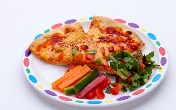 Beef bolognaise pasta served with green beans or mixed saladand garlic bread 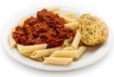 Chicken Tandoori (Code: 33404) bites served with a wholemeal pitta bread finger, seasoned potato wedges salad, vegetable sticks and sweet chilli dipping sauce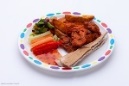 Roast beef (Code: 29174) served inside Yorkshire pudding (code: 52992) served with gravy mashed potatoes, broccoli and carrots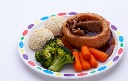 Fish & Chips served with sweetcorn and peas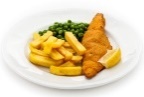 Hot MealVegetarian (v) / Vegan (ve)AlternativeGREEN BANDNO OPTIONTomato pastaserved with garlic bread, green beans or salad (v)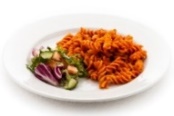 Quorn sausage roll served with a wholemeal pitta bread finger, seasoned potato wedges salad, vegetable sticks  V Cheese Toastie, served with Baked Beans or tomato wedges (v)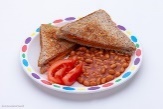 Quorn Nuggets and chips served with sweetcorn and peas (v)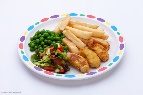 Baked Potato with a choice of filling or Pasta dishYELLOW BANDBaked potato served with Tuna mayonnaise or cheese (v),vegetable sticks and saladBaked potato served with baked beans (ve) or tuna mayonnaise, vegetable sticks and salad 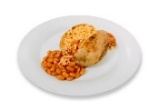 Baked potato served with Tuna mayonnaise or cheese (v),vegetable sticks and salad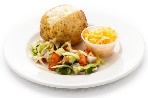 Baked potato served with baked beans (ve) or tuna mayonnaise, vegetable sticks and salad Baked potato served with cheese or tuna mayonnaise, vegetable sticks and salad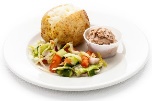 Soup and a deli choice  served with vegetable sticks BLUE BAND SandwichChoice of ham or cheese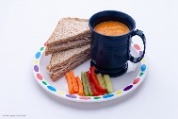 Sandwich Choice of chicken or cheese Soft Bap (133712)Choice of cheese or tuna mayonnaise 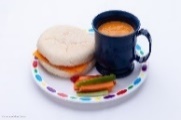 SandwichChoice of ham  or cheese, SandwichChoice of chicken or cheese 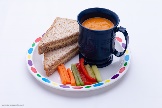 Choice of soup, home baking, fruit or yoghurtLentil Soup Fruit or Yoghurt Vegetable Soup,Sweet treator FruitMinestrone soup,Fruit, Yoghurt orSweet treatVegetable Soup,Ice creamor FruitLentil Soup,Fruit or Yoghurt Week Commencing – 23rd May- 13th June -22nd Aug – 12th Sept – 3rd Oct -31st Oct -21st Nov – 12th Dec 16th Jan –6th Feb – 27th Feb – 20th March – 24th April – 15th MayAll meals are served with milk or tap water and two portions of vegetables. Pupils can also select either soup, fruit or home baking, as indicated on the menu to accompany their meal.Week Commencing – 23rd May- 13th June -22nd Aug – 12th Sept – 3rd Oct -31st Oct -21st Nov – 12th Dec 16th Jan –6th Feb – 27th Feb – 20th March – 24th April – 15th MayAll meals are served with milk or tap water and two portions of vegetables. Pupils can also select either soup, fruit or home baking, as indicated on the menu to accompany their meal.Week Commencing – 23rd May- 13th June -22nd Aug – 12th Sept – 3rd Oct -31st Oct -21st Nov – 12th Dec 16th Jan –6th Feb – 27th Feb – 20th March – 24th April – 15th MayAll meals are served with milk or tap water and two portions of vegetables. Pupils can also select either soup, fruit or home baking, as indicated on the menu to accompany their meal.Week Commencing – 23rd May- 13th June -22nd Aug – 12th Sept – 3rd Oct -31st Oct -21st Nov – 12th Dec 16th Jan –6th Feb – 27th Feb – 20th March – 24th April – 15th MayAll meals are served with milk or tap water and two portions of vegetables. Pupils can also select either soup, fruit or home baking, as indicated on the menu to accompany their meal.Week Commencing – 23rd May- 13th June -22nd Aug – 12th Sept – 3rd Oct -31st Oct -21st Nov – 12th Dec 16th Jan –6th Feb – 27th Feb – 20th March – 24th April – 15th MayAll meals are served with milk or tap water and two portions of vegetables. Pupils can also select either soup, fruit or home baking, as indicated on the menu to accompany their meal.Week Commencing – 23rd May- 13th June -22nd Aug – 12th Sept – 3rd Oct -31st Oct -21st Nov – 12th Dec 16th Jan –6th Feb – 27th Feb – 20th March – 24th April – 15th MayAll meals are served with milk or tap water and two portions of vegetables. Pupils can also select either soup, fruit or home baking, as indicated on the menu to accompany their meal.WEEK 3MONDAYTUESDAYWEDNESDAYTHURSDAYFRIDAYHot Meal 
RED BANDFish fingers* served with
mashed potatoesand baked beans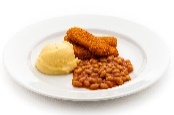 Beef Lasagne (sheets: 28323) served with mixed salad, sweetcorn, and garlic bread 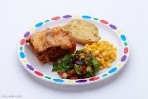 Chicken curry 
and rice served with a naan bread finger, sweetcorn and carrot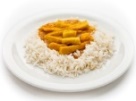 Steak pie served with roast potatoes, broccoli and carrots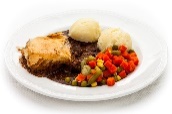 Fish and chips with salad or peasHot MealVegetarian (v) / Vegan (ve)AlternativeGREEN BANDFishless  fingers* served with
mashed potatoesand baked beansCheese panini served with mixed salad, sweetcorn, and coleslaw (v)Vegetable curry 
and rice served with a naan bread finger, sweetcorn and carrot (v)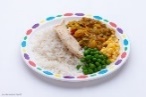 Veggie sausage roll served with roast potatoes, sweetcorn and peas (ve)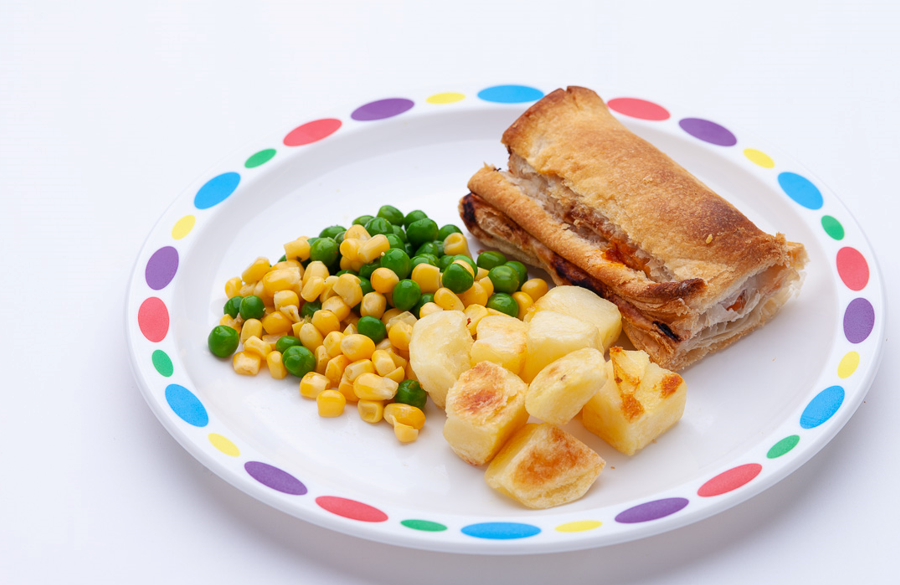 Quorn Nuggets and chips served with salad or peas (v)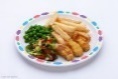 Baked Potato with a choice of filling or Pasta dishYELLOW BANDBaked potato served with Tuna mayonnaise or cheese (v),vegetable sticks and saladBaked potato served with baked beans (ve) or tuna mayonnaise, vegetable sticks and salad Baked potato served with Tuna mayonnaise or cheese (v),vegetable sticks and saladBaked potato served with baked beans (ve) or tuna mayonnaise, vegetable sticks and salad Baked potato served with cheese or tuna mayonnaise, vegetable sticks and saladSoup and a deli choice  served with vegetable sticks BLUE BAND SandwichChoice of ham or cheese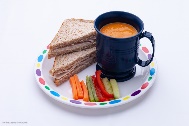 SandwichChoice of chicken  or cheese Soft Bap (133712)Choice of cheese or tuna mayonnaise 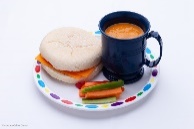 Sandwich Choice of ham or cheese, SandwichChoice of chicken or cheese Choice of soup, home baking, fruit or yoghurtLentil Soup Fruit or Yoghurt Tomato soupHome BakingOr FruitChunky Vegetable SoupFruit or YoghurtHome BakingVegetable SoupIce cream Or FruitLentil soupFruit or YoghurtWeek Commencing – 30th May – 20th June – 29th Aug – 19th Sept – 10th Oct – 7th Nov – 28th Nov – 19th Dec – 23rd Jan – 13th Feb – 6th March – 27th March – 1st May – 22nd May*SalmonAll meals are served with milk or tap water and two portions of vegetables. Pupils can also select either soup, fruit or home baking, as indicated on the menu to accompany their meal.Week Commencing – 30th May – 20th June – 29th Aug – 19th Sept – 10th Oct – 7th Nov – 28th Nov – 19th Dec – 23rd Jan – 13th Feb – 6th March – 27th March – 1st May – 22nd May*SalmonAll meals are served with milk or tap water and two portions of vegetables. Pupils can also select either soup, fruit or home baking, as indicated on the menu to accompany their meal.Week Commencing – 30th May – 20th June – 29th Aug – 19th Sept – 10th Oct – 7th Nov – 28th Nov – 19th Dec – 23rd Jan – 13th Feb – 6th March – 27th March – 1st May – 22nd May*SalmonAll meals are served with milk or tap water and two portions of vegetables. Pupils can also select either soup, fruit or home baking, as indicated on the menu to accompany their meal.Week Commencing – 30th May – 20th June – 29th Aug – 19th Sept – 10th Oct – 7th Nov – 28th Nov – 19th Dec – 23rd Jan – 13th Feb – 6th March – 27th March – 1st May – 22nd May*SalmonAll meals are served with milk or tap water and two portions of vegetables. Pupils can also select either soup, fruit or home baking, as indicated on the menu to accompany their meal.Week Commencing – 30th May – 20th June – 29th Aug – 19th Sept – 10th Oct – 7th Nov – 28th Nov – 19th Dec – 23rd Jan – 13th Feb – 6th March – 27th March – 1st May – 22nd May*SalmonAll meals are served with milk or tap water and two portions of vegetables. Pupils can also select either soup, fruit or home baking, as indicated on the menu to accompany their meal.Week Commencing – 30th May – 20th June – 29th Aug – 19th Sept – 10th Oct – 7th Nov – 28th Nov – 19th Dec – 23rd Jan – 13th Feb – 6th March – 27th March – 1st May – 22nd May*SalmonAll meals are served with milk or tap water and two portions of vegetables. Pupils can also select either soup, fruit or home baking, as indicated on the menu to accompany their meal.